Další tvoření s dětmiMáme po Velikonocích a my jsme si pro Vás připravili další nápady, jak děti zabavit.Mimo pracovní a výtvarné činnosti jsme tentokrát přidali i odkazy na písně s tanečky.Jak na labyrint pro kuličku?ruličky od toaletního papíru nabarvíme temperovými barvami podle vlastního výběru a necháme zaschnoutjako podložku použijeme víko od papírové krabice, které nabarvíme podle vlastního výběrupo zaschnutí ruličky nastříháme na kroužkykroužky nalepíme na podložku a necháme zaschnout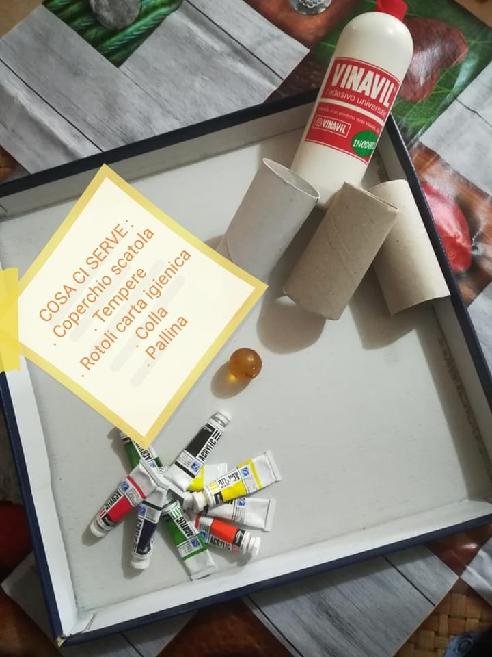 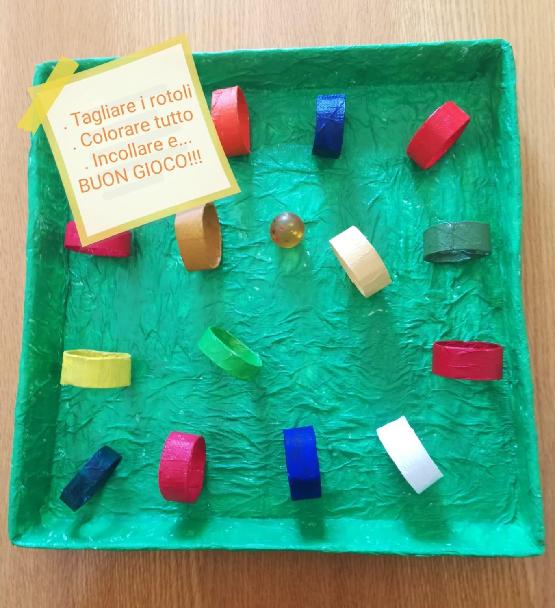 Jak na kelímky?kelímky přilepíme lepící páskou na hranu stolukuličky posíláme z druhé strany stolu a snažíme se trefit do kelímku kuličky můžeme také po stole posunovat foukáním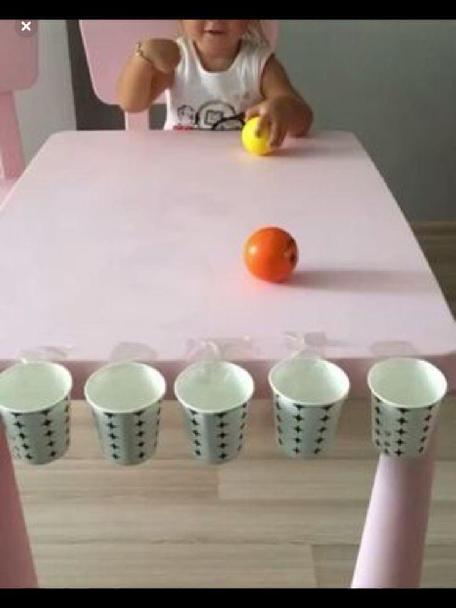 Jak na brčka a ruličky?ruličky od toaletního papíru uprostřed rozdělíme na dvě částido ruličky vytvoříme několik dírek o průměru brčekbrčka libovolně provlékáme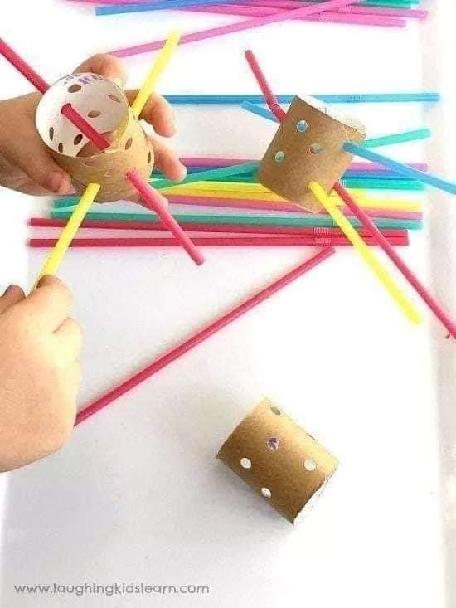 Jak na navlékání?do houbičky na mytí nádobí napícháme špejlebarevné brčka nastříháme na různě dlouhé částibrčka navlékáme na špejle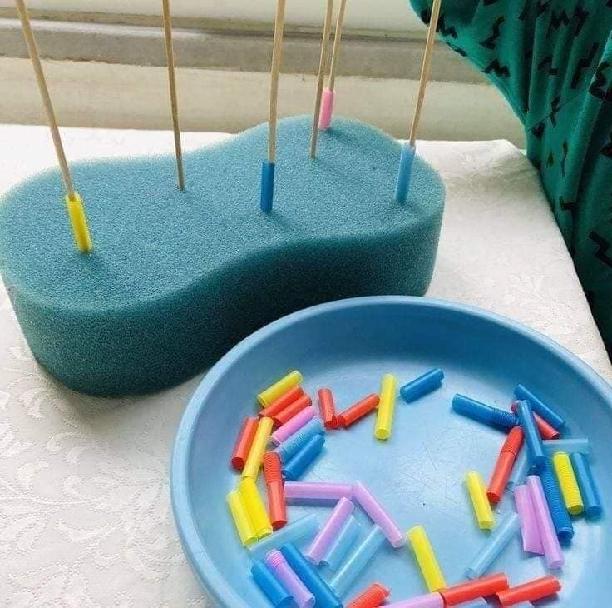 A nakonec několik odkazů  https://www.youtube.com/watch?v=rjLDFNpU7uAhttps://www.youtube.com/watch?v=Mp8NO5Sy5QEhttps://www.youtube.com/watch?v=0zd7uLR_sF8https://www.youtube.com/watch?v=gIxsLSJCwmohttps://www.youtube.com/watch?v=I_u7FXeL3ys